            Во исполнение Указа Главы Чувашской Республики от 4 сентября 2023 г. № 120 «Об объявлении в Чувашской Республике 2024 года Годом экологической культуры и бережного природопользования»:Утвердить прилагаемый состав организационного комитета по проведению в Алатырском муниципальном округе в 2024 году Года экологической культуры и бережного природопользования (приложение № 1).            2. Утвердить План основных мероприятий по проведению в Алатырском муниципальном округе в 2024 году  Года экологической культуры и бережного природопользования (приложение № 2).Глава Алатырскогомуниципального округа                                                                                        Н.И. Шпилевая                                                                                                                     Приложение 1                                                                                                                               Утвержден               распоряжением                                                                                                                                администрации Алатырского                муниципального округа               от  17.01.2024 №9С О С Т А В организационного комитета по проведению в Алатырском муниципальном округе  в 2024 году Года экологической культуры и бережного природопользования      Председатель организационного комитета:     Шпилевая Н.И. – глава  Алатырского муниципального округа;     Заместитель председателя организационного комитета:     Фролов С.В. - первый заместитель главы - начальник Управления по благоустройству и развитию территорий;     Секретарь организационного комитета:      Гринь М.А. – начальник отдел строительства, архитектуры, дорожного и жилищно-коммунального хозяйства;     Члены организационного комитета:      Белякова К.М. - заместитель главы - начальник отдела организационно-контрольной и кадровой работы;     Ховрина М.А. – начальник отдела сельского хозяйства и экологии;     Катаев А.С. – начальник отдела образования;     Никитина А.Ю. – начальник отдела культуры, по делам национальностей, спорта и информационного обеспечения;     Катина Е.В. – главный специалист-эксперт отдела сельского хозяйства и экологии.                                                                                                           Приложение 2                                                                                                                               Утвержден               распоряжением                                                                                                                                администрации Алатырского                муниципального округа               от  17.01.2024 №9П Л А Н основных мероприятий по проведению в Алатырском муниципальном округе
в 2024 году Года экологической культуры и бережного природопользования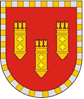 АДМИНИСТРАЦИЯ АЛАТЫРСКОГО МУНИЦИПАЛЬНОГО ОКРУГАЧУВАШСКОЙ РЕСПУБЛИКИРАСПОРЯЖЕНИЕ17.01.2024 №9г. АлатырьУЛАТӐР МУНИЦИПАЛИТЕТ ОКРУГӖН АДМИНИСТРАЦИЙӖЧӐВАШ РЕСПУБЛИКИНХУШУ17.01.2024 №9Улатӑр г.№п/пНаименование мероприятийСрокпроведенияОтветственныеисполнители1234Организационно-информационное сопровождение мероприятийпо подготовке и проведению Года экологической культуры и бережного природопользованияОрганизационно-информационное сопровождение мероприятийпо подготовке и проведению Года экологической культуры и бережного природопользованияОрганизационно-информационное сопровождение мероприятийпо подготовке и проведению Года экологической культуры и бережного природопользованияОрганизационно-информационное сопровождение мероприятийпо подготовке и проведению Года экологической культуры и бережного природопользования1.1.Организация и проведение:1.1.1.заседаний организационного комитета по проведению в Алатырском муниципальном округе в 2024 году Года экологической культуры и бережного природопользованияв течение 
2024 г.Оргкомитет1.1.2.торжественного открытия Года экологической культуры и бережного природопользования февраль2024 г.Оргкомитет1.1.3.торжественного закрытия Года экологической культуры и бережного природопользования декабрь2024 г.Оргкомитет1.1.4.освещение мероприятий, посвященных Году экологической культуры и бережного природопользования, в печатных и электронных средствах массовой информации, социальных сетяхдекабрь2023 г.ОргкомитетЭкологическое образование и просвещениеЭкологическое образование и просвещениеЭкологическое образование и просвещениеЭкологическое образование и просвещение2.1.Организация и проведение:2.1.1.муниципального  этапа конкурсов в рамках всероссийских природоохранных социально-образовательных проектов «Эколята-дошколята», «Эколята»январь –декабрь2024 г.Образовательные учреждения Алатырского МО2.1.2.муниципального  школьного эколого-географического фестиваля «Родники «Черные ключи»июль2024 г.Образовательные учреждения Алатырского МО2.1.3.муниципального  этапа Всероссийской олимпиады школьников по экологииянварь –февраль2024 г.Образовательные учреждения Алатырского МО2.1.4.просветительских экоуроков в образовательных организациях в Алатырском муниципальном округе  в рамках проекта «Разговоры о важном»ежеквартальнов течение2024 г.Образовательные учреждения Алатырского МО2.1.5.акций «Географический диктант», «Экологический диктант»октябрь –ноябрь2024 г.Образовательные учреждения Алатырского МО 2.1.6.Встречи  экологов с учениками образовательных организации Алатырского муниципального округамарт –октябрь2024 г.Образовательные учреждения Алатырского МО, учреждения культуры Озеленение и благоустройство населенных пунктовОзеленение и благоустройство населенных пунктовОзеленение и благоустройство населенных пунктовОзеленение и благоустройство населенных пунктов3.1.Организация и проведение:3.1.2.всероссийских экологических акций и субботников «Сад памяти», «Вода России», «Сохраним лес», «Зеленая Россия»апрель – октябрь2024 г.УБРТ, образовательные учреждения Алатырского МО, учреждения культуры3.1.3.конкурса на лучшее благоустройство территории Алатырского муниципального округаноябрь2024 г.УБРТ Экология и творчество Экология и творчество Экология и творчество Экология и творчество4.1.Организация и проведение:4.1.2.республиканского экологического фестиваля, приуроченного ко Всемирному дню охраны окружающей средыиюнь2024 г.Образовательные учреждения Алатырского МО, учреждения культуры4.1.3.республиканского конкурса рисунков «Моя экологическая история»I квартал2024 г.Образовательные учреждения Алатырского МО, учреждения культуры4.1.4.экологического фестиваля «С любовью к природе»II квартал 2024 г.Образовательные учреждения Алатырского МО, учреждения культуры4.1.5.республиканского экологического фотоконкурса «Мир природы нашими глазами»IV квартал2024 г.Образовательные учреждения Алатырского МО, учреждения культуры4.1.6.выставки «Генеральная уборка», посвященной вторичной обработке сырьяI квартал2024 г.Образовательные учреждения Алатырского МО, учреждения культурыЭкологические исследованияЭкологические исследованияЭкологические исследованияЭкологические исследования5.1.Организация и проведение:5.1.1.научных исследований родников на территории Алатырского муниципального округа  с целью их сохранения и оздоровлениямай2024 г.Образовательные учреждения Алатырского МО, УБРТ